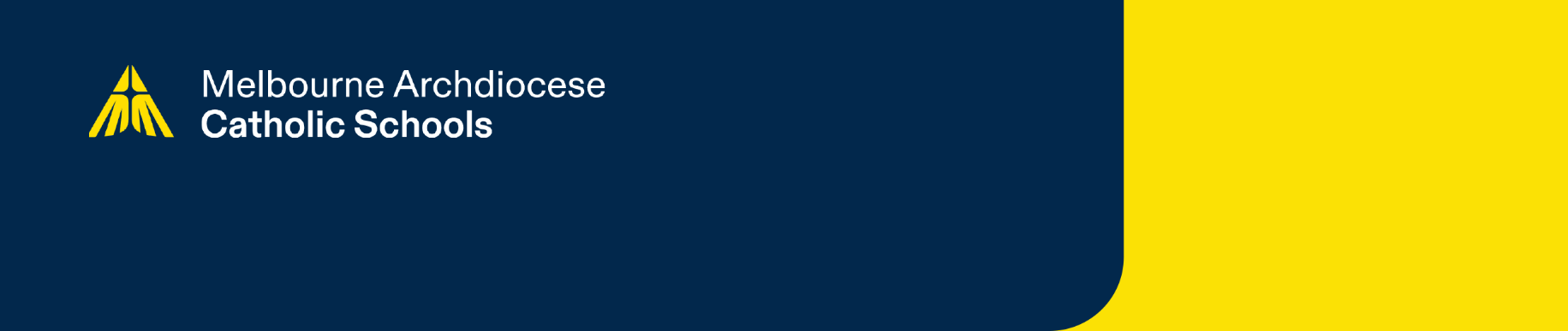 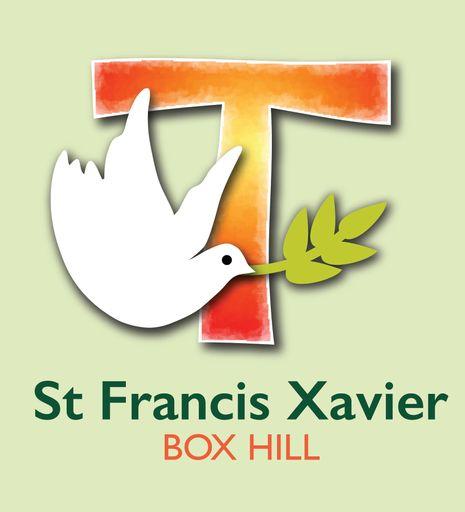 How staff members and volunteers are informed about students with medical needsStaff Members and volunteersPrior to a student with a diagnosed health care need, mobility need, personalized care need, allergy or relevant medical condition commencing at St Francis Xavier, a Medical Management Plan authorised by the treating medical/health practitioner is required so that the school can enact appropriate care. St Francis Xavier will provide each staff member and volunteer (as appropriate) with access to the Medical Management Policy and teachers will be notified of students who have a Medical Management Plan and associated Student Health Plan and the practices required.   Parents are informed of how they can communicate any changes to the health care needs of their child through the enrolment policy and regular reminders provided through the school newsletter, Program Support Group Meetings, Parent Teacher Meetings/Year level briefings, camps and excursion notifications.Policies and ProceduresSt Francis Xavier provides staff with information about the requirements for managing health care needs, mobility needs and/or personalised care and support in the following policies, procedures and guidance materials.  Staff are required to be familiar with the following policies and procedures.Communication protocols Staff, volunteers and parents are informed about school practices to manage medical conditions in the following ways:Further informationRefer to: First Aid Policy for MACS SchoolsFirst Aid Procedures for MACS SchoolsFirst Aid Risk AssessmentMedical Management Policy for MACS SchoolsMedical Management Plan for MACS SchoolsMedical Management FlowchartSFX First Aid PolicyItemLocationResponsibility forApplicable toUpdatedMedical Management PolicyPolicy DrivePrincipalAll staff, CRT’s and volunteersOctober 2023Administration of Medication PolicyPolicy DrivePrincipalAll staff, CRT’s and volunteersOctober 2023SFX Administration of Medication PolicyPolicy DrivePrincipalAll staff, CRT’s and volunteersOctober 2023Anaphylaxis Policy for MACS SchoolsPolicy DrivePrincipalAll staff, CRT’s and volunteersOctober 2023Anaphylaxis Procedures for MACS SchoolsPolicy DrivePrincipalAll staff, CRT’s and volunteersOctober 2023First Aid Policy for MACS SchoolsPolicy DrivePrincipalAll staff, CRT’s and volunteersOctober 2023First Aid Procedures for MACS SchoolsPolicy DrivePrincipalAll staff, CRT’s and volunteersOctober 2023What will be communicated?Date/Frequency e.g. termly, annually etcHow will this communication occur? / What is the process?Parents are informed of how they can communicate medical needs and any changes to the health care needs of their child.Parents are provided with information at enrolment and via provision of the Medical Management Policy. Enrolment Packs and the Parent Handbook include advice about the requirement to provide relevant medical information and diagnoses.All parents of children will be asked to update advice related to any health care needs, personalised care needs in a timely manner prior to all excursions and camps to allow appropriate arrangements to be made. Parents of children with existing Medical Management Plans and Student Health Plans are provided with a regular (generally annual) reminder of the requirement to provide the school with any updates/changes to their child’s health care needs, support needs or medication requirements.Parents of children with existing completed Medication Authority forms are provided with a regular (generally annual) reminder of the requirement to provide the school with any updates/changes to their child’s health care needs, support needs or medication requirements.All school staff and volunteers are provided with information about the requirements for managing student health care needs, medical needs or personal care and support needs. School staff and volunteers are provided with information as part of the induction into the school, on the Medical Management Policy and Administration of Medication Policy – including in the staff induction  manual, as well as annual teacher briefings. Additional staff meetings/training sessions to update staff on changes in policies, processes for review of medical management, updated risk mitigation plans or management of newly diagnosed conditions.Staff are provided with details about:where the Medical Management Plans, Student Health Plans and medication are located protocols for the use of children’s health care information for the purpose of the health, safety and wellbeing of the childstaff trained in specialized proceduresprotocols for contacting an additional First Aid Officer. All relevant school staff are provided with training about the requirements for managing student health care needsFirst Aid Officers at St Francis Xavier have current first aid certification.Principal to ensure appropriate number of school staff  are currently certified in the Management of anaphylaxis and administration of auto-injectors.All school staff and volunteers are provided with a six-monthly anaphylaxis briefing.All St Francis Xavier school staff participate in annual CPR, asthma and anaphylaxis training.. Relevant school staff are provided with specialised training if required to implement the medical management plan, health support and/or personalized care plan.Casual Replacement Teachers and Emergency Teachers are informed of Medical Management Policy and Administration of Medication Policy All casual replacement teachers, specialist teachers, and emergency teachers and relevant volunteers are provided with:information as part of the induction into the school, in the staff induction manualinformation pertinent to their engagement or role and students that they will supervise.Approval authorityDirector, Learning and Regional ServicesApproval date21 August 2023Review required byFebruary 2026Publication detailsCEVN